Facultad Multidisciplinaria de Oriente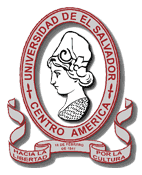 Administración AcadémicaCiudad Universitaria __ de ________ del 20__Señor Administrador AcadémicoFacultad Multidisciplinaria de OrientePresente.Yo _______________________, ____________________________carné No. ______   		(Apellidos)			(Nombres) de la carrera  de: ______________________________________________________Por este medio solicito una CERTIFICACION DE PROGRAMAS de las asignaturas siguientes:1. _________________________________		11._______________________________2. _________________________________		12._______________________________3. _________________________________		13._______________________________4. _________________________________		14._______________________________5. _________________________________		15._______________________________6. _________________________________		16._______________________________7. _________________________________		17._______________________________8. _________________________________		18._______________________________9. _________________________________		19._______________________________20. _________________________________		21._______________________________Para ser presentada en: ____________________________________________________ último ciclo y año que inscribió  __________________________. F: ________________________Dirección:_______________________________________________________.Teléfono: ________________		e-mail: __________________INDICACIONES:	Cancele en Colecturía, el arancel de  certificación de programas y el de papel seguridad( 5 hojas)